PRESSEINFORMATION23. Juni 2020Anziehende Abwehr:Praktischer Schutz vor Insekten im DachgeschossSchellenberg-Insektenschutz für Dachfenster lässt sich Dank Magnetrahmen flexibel anheben und sogar abnehmenIm Sommer bleiben auch Dachfenster gerne einen Spalt geöffnet, um für Luftzirkulation und Abkühlung nach einem hitzigen Tag zu sorgen. Doch nicht nur die frische Luft sucht sich hier ihren Weg: auch Mücken, Fliegen oder Wespen nutzen die Gelegenheit, um in den Wohnraum einzudringen. Abhilfe und Sicherheit schafft ein effektiver Insektenschutz. Schnell montiert für erholsamen SchlafEine heimwerkerfreundliche Insektenschutz-Lösung für die einfache Installation im Innenbereich bietet Schellenberg. Der Insektenschutz-Magnetrahmen enthält als Komplett-Set ein hochwertiges Insektenschutzgewebe aus Fiberglas, den flexiblen Magnetrahmen und das passende Montagezubehör. Der Rahmen lässt sich per Cutter-Messer auf das benötigte Maß zurechtschneiden. Standardmäßig können Fenster mit bis zu 80 cm x 140 cm geschützt werden. Dachfenster einfach öffnen und schließenDank des Magnetrahmens lässt sich der Insektenschutz besonders leicht anheben und das Fenster bequem öffnen oder schließen. Anschließend kann der Rahmen wieder bündig auf das an der Fensterlaibung fixierte Magnetband gesetzt werden. Diese Möglichkeit bietet einen deutlichen Vorteil gegenüber starren Rahmenkonstruktionen, die immer vollständig abgenommen werden müssen. Steht der Fensterputz an, lässt sich der Rahmen natürlich ebenfalls vollständig abnehmen und später wieder passgenau aufsetzen. So bleibt das Fenster in Griffweite und kleine Plagegeister zuverlässig dort, wo sie hingehören: draußen in der Natur. Wörter: 215Zeichen inkl. Leerzeichen: 1.654Über die Alfred Schellenberg GmbHSchellenberg ist ein mittelständisches Familien-Unternehmen aus Siegen. Mit smarten Antrieben für zu Hause nimmt Schellenberg eine führende Marktposition ein und entwickelt innovative Produkte für die einfache Nachrüstung. Seit mehr als 35 Jahren ist das Unternehmen Partner von Bau- und Fachmärkten, dem E-Commerce-Handel sowie dem Handwerk.schellenberg.dePressebild 01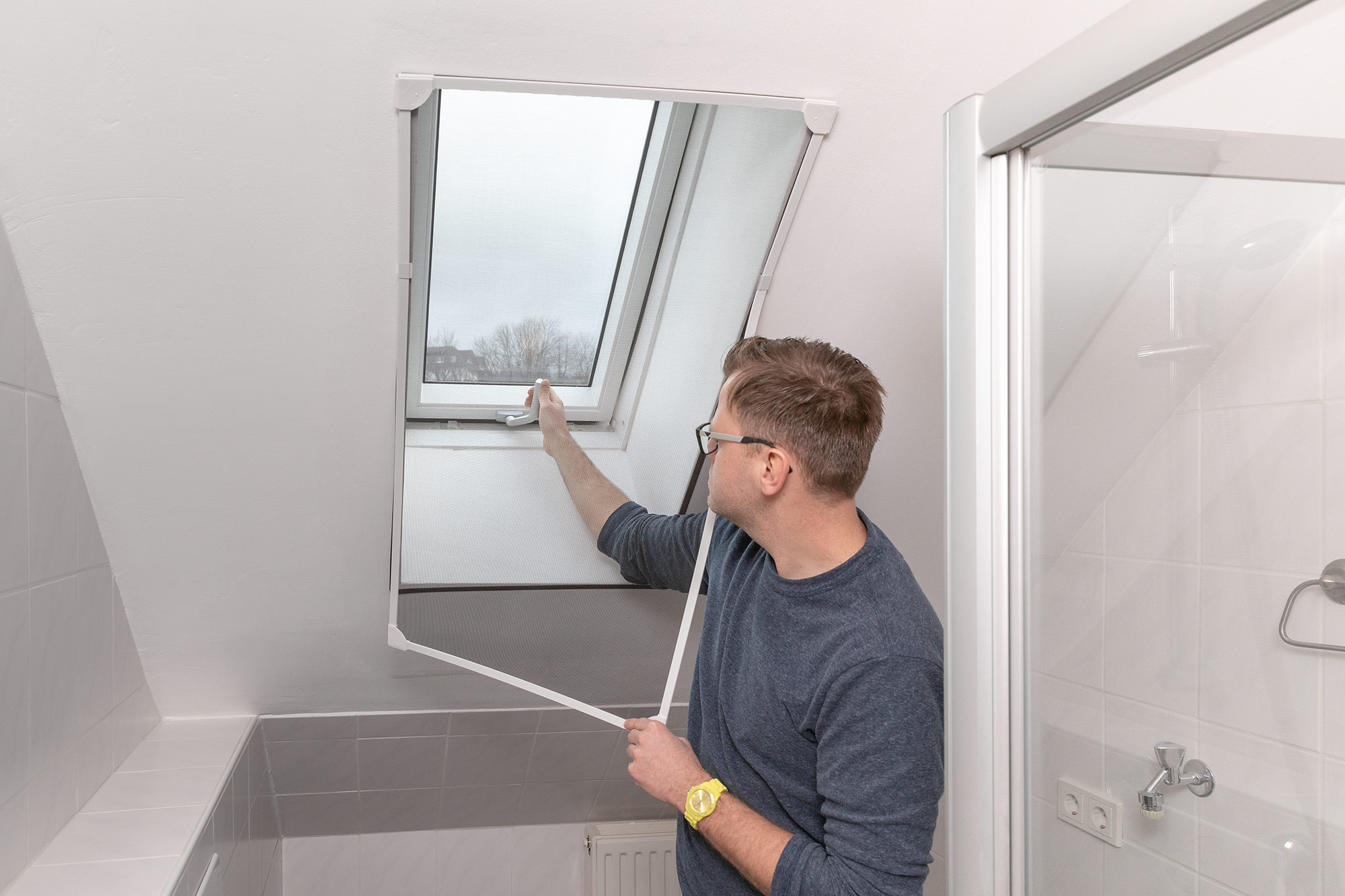 © SchellenbergBildunterschrift: Mit einem Handgriff erledigt: Insektenschutz bei geöffnetem Fenster.Pressebild 02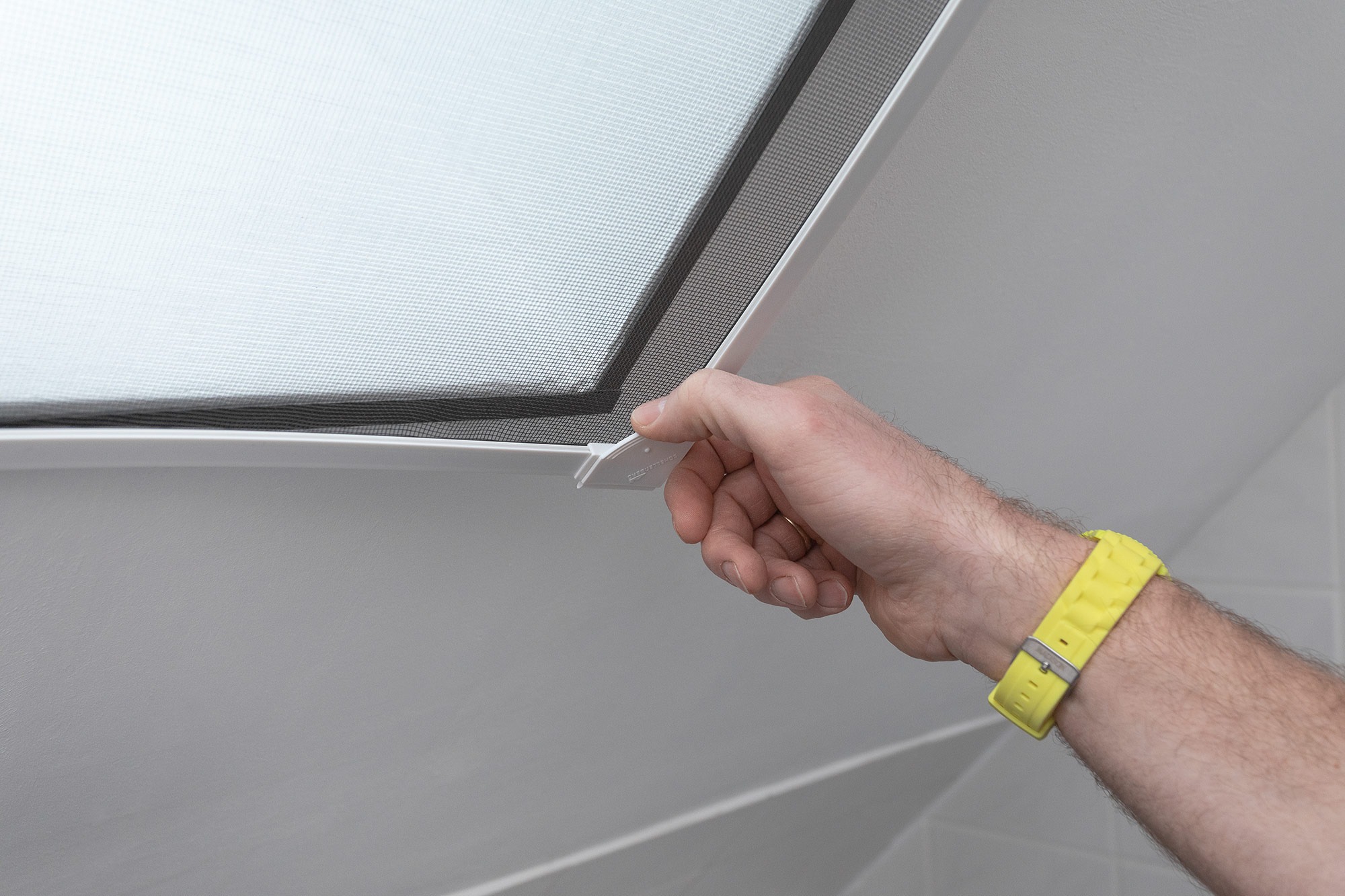 © SchellenbergBildunterschrift: Einfach vom Magnetrahmen lösen oder wieder aufsetzen. Pressebild 03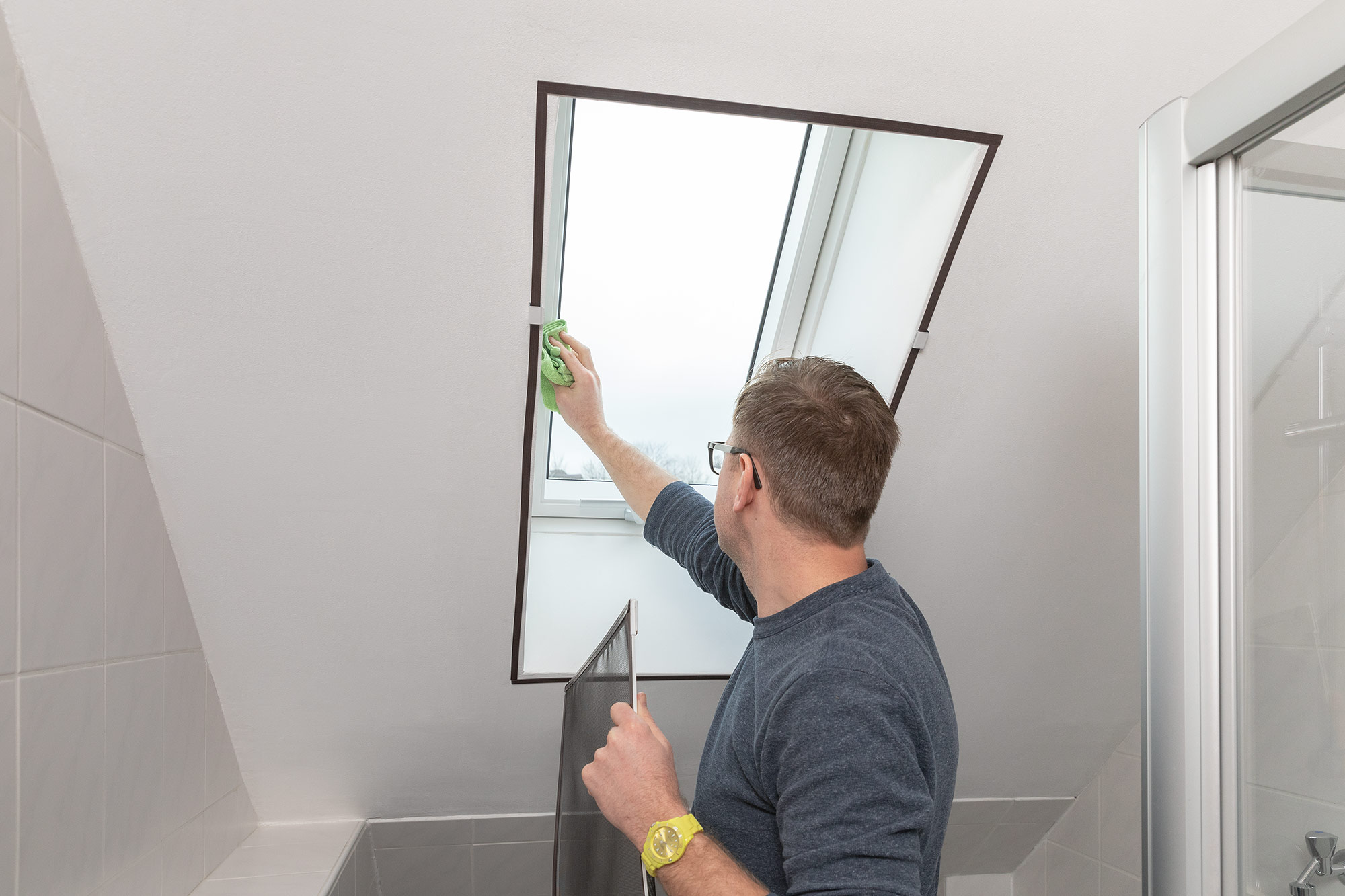 © SchellenbergBildunterschrift: Der Insektenschutz lässt sich auch komplett abnehmen.Kontakt: Alfred Schellenberg GmbHAn den Weiden 3157078 Siegenwww.schellenberg.deIhr Ansprechpartner:Stefan KöhlerPR/MediaTel.: 0271 89056-450stefan.koehler@schellenberg.de